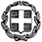 ΕΛΛΗΝΙΚΗ ΔΗΜΟΚΡΑΤΙΑΥΠΟΥΡΓΕΙΟ ΠΑΙΔΕΙΑΣ ΚΑΙ ΘΡΗΣΚΕΥΜΑΤΩΝ-----ΠΕΡΙΦΕΡΕΙΑΚΗ Δ/ΝΣΗ ΠΡΩΤΟΒΑΘΜΙΑΣ ΚΑΙΔΕΥΤΕΡΟΒΑΘΜΙΑΣ ΕΚΠΑΙΔΕΥΣΗΣ ΘΕΣΣΑΛΙΑΣΔΙΕΥΘΥΝΣΗ ΠΡΩΤΟΒΑΘΜΙΑΣ ΕΚΠΑΙΔΕΥΣΗΣ ΤΡΙΚΑΛΩΝ-----Ταχ. Δ/νση: Μ. Μπότσαρη 2Τ.Κ. – Πόλη: 421 32 - ΤρίκαλαΙστοσελίδα: http://dipe.tri.sch.grE-mail: mail@dipe.tri.sch.grΤρίκαλα, 2-5-2023ΔΕΛΤΙΟ ΤΥΠΟΥΣε πρόγραμμα Erasmus στη ΒαρκελώνηΗ Δ.Π.Ε. Τρικάλων επιμορφώθηκε σε Δεξιότητες Μάθησης - The 4C’sΗ Διεύθυνση Πρωτοβάθμιας Εκπαίδευσης Τρικάλων στο πλαίσιο υλοποίησης του προγράμματος ERASMUS+, τομέας Σχολικής Εκπαίδευσης για το σχέδιο Μαθησιακής Κινητικότητας με τίτλο «Επιμόρφωση Εκπαιδευτικών στις Δεξιότητες Μάθησης - The 4C’s» και αριθμό σύμβασης 2021-1-EL01-KA122-SCH-000030751 πραγματοποίησε επιμορφωτική επίσκεψη στη Βαρκελώνη της Ισπανίας.Δεκαπέντε (15) διοικητικοί υπάλληλοι και εκπαιδευτικοί της Δ.Π.Ε. Τρικάλων συμμετείχαν σε βιωματικά εργαστήρια σχετικά με τις δεξιότητες του 21ου αιώνα, σε συνεργασία με τον εκπαιδευτικό οργανισμό STUCOM της Βαρκελώνης. Οι συμμετέχοντες συζήτησαν για τις δεξιότητες του σύγχρονου εκπαιδευτικού και τις μαθησιακές ανάγκες του σύγχρονου μαθητή, τα εκπαιδευτικά δεδομένα στην Ευρώπη του σήμερα και τις δεξιότητες μάθησης στο αναλυτικό πρόγραμμα της Πρωτοβάθμιας Εκπαίδευσης.Στη συνέχεια εργάστηκαν ομαδικά για την ανάπτυξη της επικοινωνιακής δεξιότητας, της ενεργητικής ακρόασης, της ενσυναίσθησης και της συναισθηματικής νοημοσύνης. Ταυτόχρονα μοιράστηκαν καλές πρακτικές και στρατηγικές ενσωμάτωσης των δεξιοτήτων μάθησης στο σχολικό πρόγραμμα, με ουσιαστικό και μετρήσιμο τρόπο, εντοπίζοντας τυχόν αστοχίες κατά την εφαρμογή τους.Οι συμμετέχοντες αποκόμισαν πλήθος εμπειριών από τη σχολική ζωή των δύο χωρών, ήρθαν σε επαφή με διαφορετικές κουλτούρες, διαφορετικές γλώσσες και νοοτροπίες. και επισκέφθηκαν μνημεία της Βαρκελώνης. Τα προγράμματα Erasmus+ δίνουν την ευκαιρία στους συμμετέχοντες, να επικοινωνήσουν, να γνωρίσουν τον πολιτισμό άλλων χωρών, να κατανοήσουν και να αποδεχτούν την διαφορετικότητα, να αναπτύξουν σχέσεις αλληλεγγύης και συνεργασίας.Από τη Δ.Π.Ε. Τρικάλων